靜宜大學體育室活動辦理成果紀錄表填表日期：112 年   3  月   31 日壹、活動基本資料壹、活動基本資料壹、活動基本資料壹、活動基本資料承辦單位靜宜大學羽球隊承辦老師呂子平活動時間112年3月30日  112年3月30日  112年3月30日  比賽地點靜宜大學ㄧ體育館靜宜大學ㄧ體育館靜宜大學ㄧ體育館活動名稱靜宜大學112年 羽球系際盃靜宜大學112年 羽球系際盃靜宜大學112年 羽球系際盃貳、活動內容(可自行增列項目)一、參加人員計男生　15   (隊)  47 人，女生   15(隊)    68　 人，總計 115 名。二、比賽/活動場次：   15   場。三、工作人員(學生)：      25      人。四、總計參與觀眾數約     200     人次。五、活動內容（特色）描述：系際盃比賽由校隊羽球隊辦理，藉由這次的比賽，與其他科技的學生一起進行交流，也在這次的活動中角逐前三名的名次貳、活動內容(可自行增列項目)一、參加人員計男生　15   (隊)  47 人，女生   15(隊)    68　 人，總計 115 名。二、比賽/活動場次：   15   場。三、工作人員(學生)：      25      人。四、總計參與觀眾數約     200     人次。五、活動內容（特色）描述：系際盃比賽由校隊羽球隊辦理，藉由這次的比賽，與其他科技的學生一起進行交流，也在這次的活動中角逐前三名的名次貳、活動內容(可自行增列項目)一、參加人員計男生　15   (隊)  47 人，女生   15(隊)    68　 人，總計 115 名。二、比賽/活動場次：   15   場。三、工作人員(學生)：      25      人。四、總計參與觀眾數約     200     人次。五、活動內容（特色）描述：系際盃比賽由校隊羽球隊辦理，藉由這次的比賽，與其他科技的學生一起進行交流，也在這次的活動中角逐前三名的名次貳、活動內容(可自行增列項目)一、參加人員計男生　15   (隊)  47 人，女生   15(隊)    68　 人，總計 115 名。二、比賽/活動場次：   15   場。三、工作人員(學生)：      25      人。四、總計參與觀眾數約     200     人次。五、活動內容（特色）描述：系際盃比賽由校隊羽球隊辦理，藉由這次的比賽，與其他科技的學生一起進行交流，也在這次的活動中角逐前三名的名次參、賽會成績 / 證照通過人數第一名：會計系第二名：資管系第三名：企管系第四名：財金系參、賽會成績 / 證照通過人數第一名：會計系第二名：資管系第三名：企管系第四名：財金系參、賽會成績 / 證照通過人數第一名：會計系第二名：資管系第三名：企管系第四名：財金系參、賽會成績 / 證照通過人數第一名：會計系第二名：資管系第三名：企管系第四名：財金系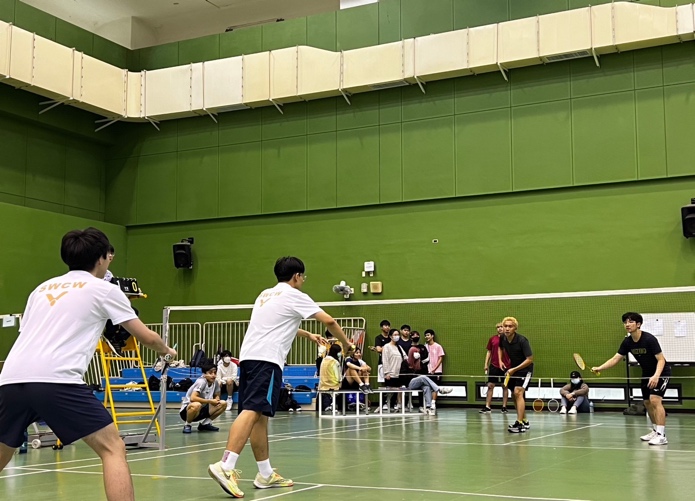 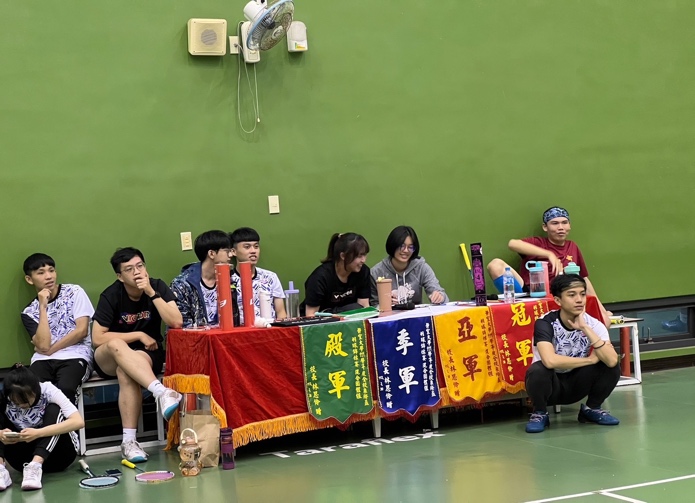 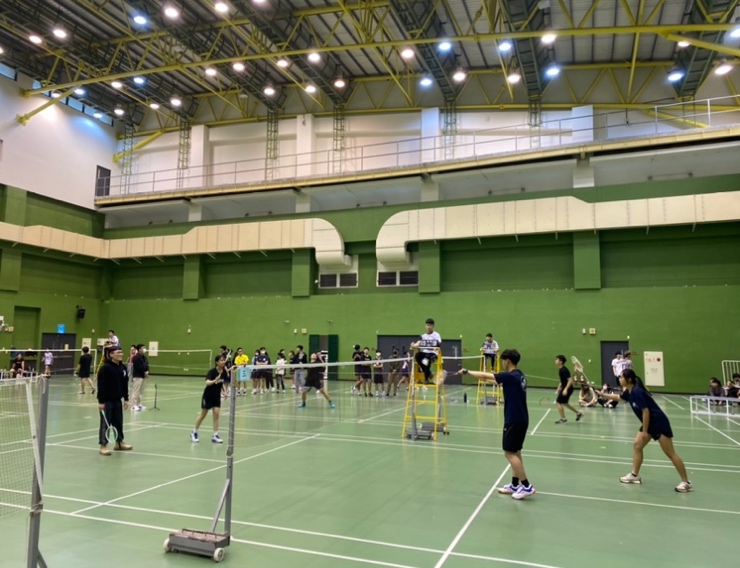 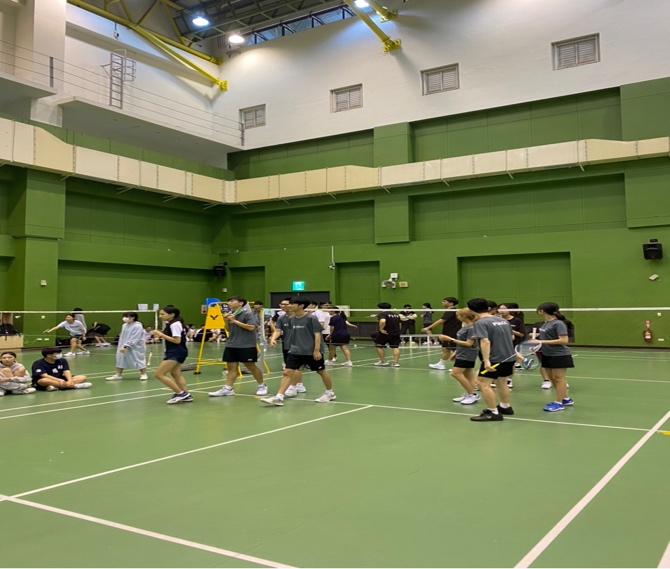 申明：本人同意將此報告內容收錄於靜宜大學有關刊物或網頁。填表人姓名：戴紹倫申明：本人同意將此報告內容收錄於靜宜大學有關刊物或網頁。填表人姓名：戴紹倫申明：本人同意將此報告內容收錄於靜宜大學有關刊物或網頁。填表人姓名：戴紹倫申明：本人同意將此報告內容收錄於靜宜大學有關刊物或網頁。填表人姓名：戴紹倫